Publicado en ciudad de mexico el 14/02/2022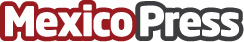 Ante necesidad de liquidez de las Pymes, Serfimex impulsa el LeasingEn el proceso de recuperación que vive el sector productivo de México, las pequeñas y medianas empresas (Pymes) están utilizando el arrendamiento puro o leasing como una opción viable para hacerse de la maquinaria y/o equipos necesarios para mantener su operación e impulsar su competitividadDatos de contacto:joe richaud5591980386Nota de prensa publicada en: https://www.mexicopress.com.mx/ante-necesidad-de-liquidez-de-las-pymes Categorías: Finanzas Emprendedores Logística Otras Industrias http://www.mexicopress.com.mx